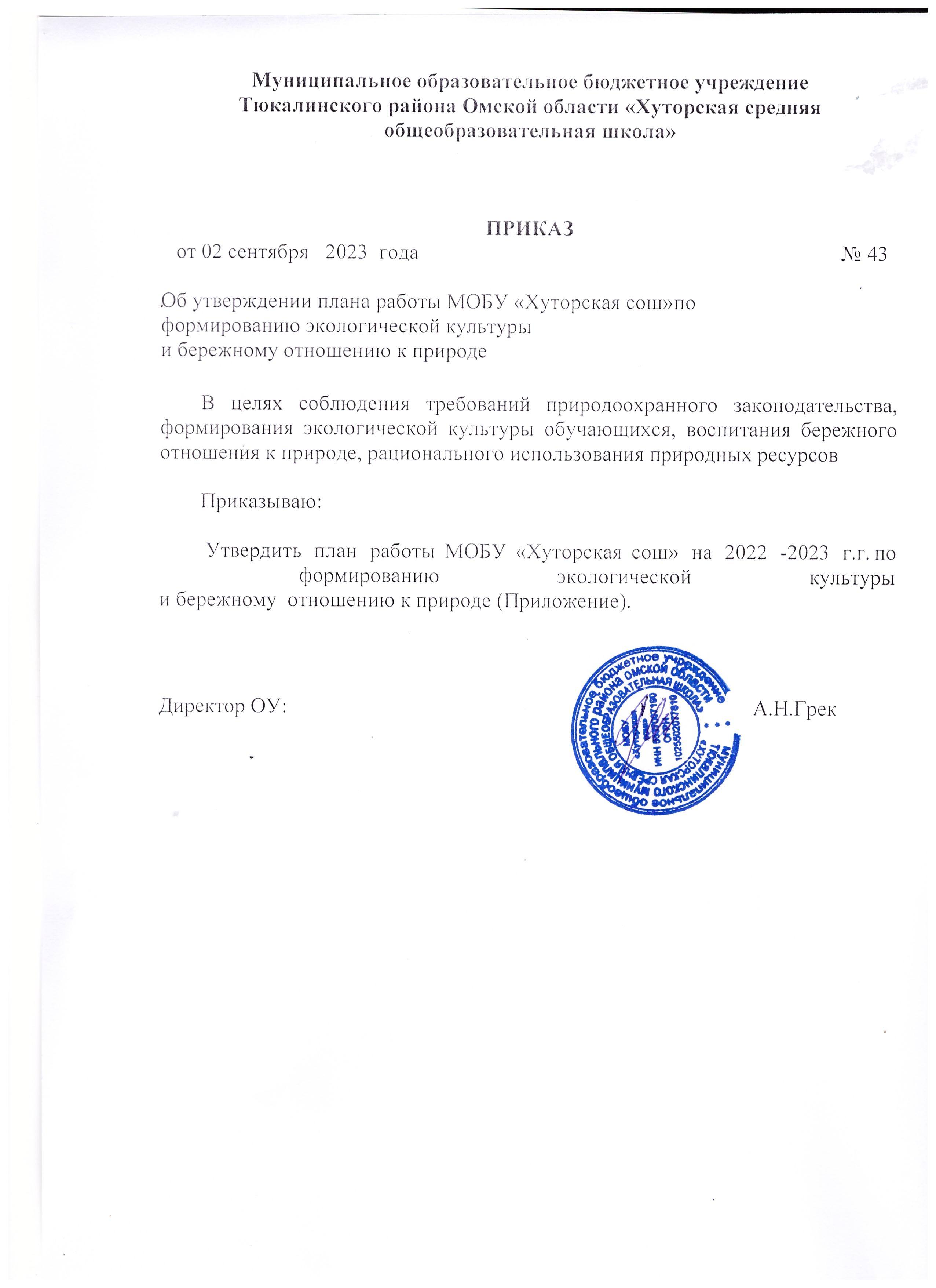 Приложениек	приказу	МОБУ	«Хуторская СОШ»от «02» сентября 2023 г.	№ 43План работы МБОУ «Хуторская СОШ» по формированию экологической культуре и бережному отношению к природе.№Название мероприятияНазвание мероприятияНазвание мероприятияДатаответственныеответственныеответственныесентябрь1Экскурсия в лес «Лес, точно терем расписной»Экскурсия в лес «Лес, точно терем расписной»Экскурсия в лес «Лес, точно терем расписной»9.09Классные рук-ли 1-4классовКлассные рук-ли 1-4классовКлассные рук-ли 1-4классов2Изготовление поделок из природного материалаИзготовление поделок из природного материалаИзготовление поделок из природного материала23.09Классные рук-ли 1-4классов, учитель ИЗОКлассные рук-ли 1-4классов, учитель ИЗОКлассные рук-ли 1-4классов, учитель ИЗО3Проект «Парк моей мечты»Проект «Парк моей мечты»Проект «Парк моей мечты»Втеч.мес.Классные11клрук-ли5-4Викторина «Лекарственные растения»Викторина «Лекарственные растения»Викторина «Лекарственные растения»18.09Учитель биологииУчитель биологииУчитель биологии5Конкурс рисунков на тему «Осень»Конкурс рисунков на тему «Осень»Конкурс рисунков на тему «Осень»23.09Учитель ИЗОУчитель ИЗОУчитель ИЗО7Фотовыставка «Пора листопада»Фотовыставка «Пора листопада»Фотовыставка «Пора листопада»23.03Учитель ИЗОУчитель ИЗОУчитель ИЗОоктябрьоктябрьоктябрьоктябрь7.10Классные руководители	1-4классовКлассные руководители	1-4классовКлассные руководители	1-4классов8Беседа «Кто в лесу живет, что в лесу растет»Беседа «Кто в лесу живет, что в лесу растет»Беседа «Кто в лесу живет, что в лесу растет»7.10Классные руководители	1-4классовКлассные руководители	1-4классовКлассные руководители	1-4классов9Круглый стол «Как мы помогаем природе?!»Круглый стол «Как мы помогаем природе?!»Круглый стол «Как мы помогаем природе?!»15.10библиотекарьбиблиотекарьбиблиотекарь10Экологический слётЭкологический слётЭкологический слёт23.10Зам.директораЗам.директораЗам.директора11Экскурсия на паркЭкскурсия на паркЭкскурсия на парк28.10Классные руководителиКлассные руководителиКлассные руководители12Конкурс экологических плакатовКонкурс экологических плакатовКонкурс экологических плакатов29.10Учитель ИЗОУчитель ИЗОУчитель ИЗО13Трудовой	десант(Уборка поселковой территории)школьнойи9.10Классные руководители 1-11 кл.Классные руководители 1-11 кл.Классные руководители 1-11 кл.ноябрьноябрьноябрьноябрьКлассные руководители 1-11 кл.библиотекарь Классныеруководители	1-4классовКлассные руководители 1-11 кл.библиотекарь Классныеруководители	1-4классовКлассные руководители 1-11 кл.библиотекарь Классныеруководители	1-4классов14Классный час «Береги лес от пожара»Классный час «Береги лес от пожара»Классный час «Береги лес от пожара»11.11Классные руководители 1-11 кл.библиотекарь Классныеруководители	1-4классовКлассные руководители 1-11 кл.библиотекарь Классныеруководители	1-4классовКлассные руководители 1-11 кл.библиотекарь Классныеруководители	1-4классов15День урожаяДень урожаяДень урожая13.11.Классные руководители 1-11 кл.библиотекарь Классныеруководители	1-4классовКлассные руководители 1-11 кл.библиотекарь Классныеруководители	1-4классовКлассные руководители 1-11 кл.библиотекарь Классныеруководители	1-4классов16Изготовление поделок из мусораИзготовление поделок из мусораИзготовление поделок из мусора18.11Классные руководители 1-11 кл.библиотекарь Классныеруководители	1-4классовКлассные руководители 1-11 кл.библиотекарь Классныеруководители	1-4классовКлассные руководители 1-11 кл.библиотекарь Классныеруководители	1-4классовдекабрьдекабрьдекабрьдекабрь1718«Защити сосны и ели перед Новым годом» Акция «Кормушка», «Накорми птиц зимой»«Защити сосны и ели перед Новым годом» Акция «Кормушка», «Накорми птиц зимой»«Защити сосны и ели перед Новым годом» Акция «Кормушка», «Накорми птиц зимой»Втеч.мес. ВКлассные руководители 5-11 кл.КлассныеКлассные руководители 5-11 кл.КлассныеКлассные руководители 5-11 кл.Классныетеч.мес.руководители	1-4классовянварьянварь1920«Звуки природы«Растения и животные Омской области и России20.0127.01Учитель музыкиУчитель географиифевральфевраль21Акция «Покормите птиц зимой»3.02Классные руководители1-4 кл.Учитель ИЗО Классныеруководители 5-9 кл. библиотекарь22Фотовыставка «Красота зимней природы»10.02Классные руководители1-4 кл.Учитель ИЗО Классныеруководители 5-9 кл. библиотекарь23Практическое занятие «Знакомство с Краснойкнигой»17.02Классные руководители1-4 кл.Учитель ИЗО Классныеруководители 5-9 кл. библиотекарь24Презентация «Эти животные в опасности»18.02Классные руководители1-4 кл.Учитель ИЗО Классныеруководители 5-9 кл. библиотекарьмартмарт25Классный час «Планета Земля в опасности»10.03Классныеруководители262728конкурс «Мир вокруг нас»«В мире природы»- путешествие-викторина«Путь нашей тетрадки»Втеч.мес. 19.0319.03Учитель ИЗОбиблиотекарь библиотеккарьапрель29Классный час «Земля- наш общий дом»13.04Классные руководителиКлассные руководителиУчителябиологии,географии30Занятие «День рождения планеты»Классные руководителиКлассные руководителиУчителябиологии,географии31Экологический субботник29.04Классные руководителиКлассные руководителиУчителябиологии,географии32Участие во всероссийской неделе Добра22.04-29.04Классные руководителиКлассные руководителиУчителябиологии,географиимаймай33Фотовыставка «Пробуждение природы»11.05Учитель ИЗО34Акция «Голубой патруль»18.05волонтёры35Акция «Зеленый патруль»20.05волонтёры36Конкурс рисунков «Красота родного края»В	Учитель ИЗО теч.мес.25.05	9-11 классВ	Учитель ИЗО теч.мес.25.05	9-11 класс37«Аллея выпускников» высадка деревьевВ	Учитель ИЗО теч.мес.25.05	9-11 классВ	Учитель ИЗО теч.мес.25.05	9-11 класс